                                   Проєкт                                                        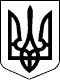 УКРАЇНАЧЕЧЕЛЬНИЦЬКА РАЙОННА РАДАВІННИЦЬКОЇ ОБЛАСТІРІШЕННЯ ___________2019 року                                                               25 сесія 7 скликанняПро затвердження Порядку складання, затвердження та контролю виконання фінансових планів комунальних підприємств Чечельницької районної радиВідповідно до  Закону України «Про місцеве самоврядування в Україні»,  ст. 78 Господарського кодексу України, наказу Міністерства економічного розвитку і торгівлі України від 02.03.2015 року № 205 «Про затвердження Порядку складання, затвердження та контролю виконання фінансового плану суб’єкта господарювання державного сектору економіки», з метою вдосконалення системи фінансового планування, підвищення ефективності роботи  комунальних підприємств Чечельницької районної ради, враховуючи висновок постійної комісії районної ради з питань бюджету та комунальної власності, районна рада ВИРІШИЛА:Затвердити  Порядок складання, затвердження та контролю виконання фінансових  планів  комунальних підприємств Чечельницької районної ради (додається).	2. Контроль за виконанням цього рішення покласти на постійну комісію районної ради з питань бюджету та комунальної власності (Савчук В.В.). Голова районної ради                                                       С. П’ЯНІЩУКСавчук В.В.Катрага Л.П.Кривіцька І.О.Лисенко Г.М.Крук Н.А.